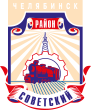 СОВЕТ депутатов советского района
первого созыва                                                              Р Е Ш Е Н И Еот 27.01.2016				  					                         № 18/2Об утверждении Положения о  переподготовке и повышении квалификации муниципальных служащих и иных работников  органов  местного самоуправления Советского района города ЧелябинскаВ соответствии с Трудовым Кодексом Российской Федерации, Федеральным Законом от 2 марта 2007 года № 25 – ФЗ «О муниципальной службе в Российской Федерации», Уставом Советского района города Челябинска Совет депутатов Советского района города ЧелябинскаРЕШАЕТ:Утвердить Положение о переподготовке и повышении квалификации муниципальных служащих и иных работников  органов местного самоуправления Советского района города Челябинск (приложение).Ответственность за исполнение настоящего решения возложить на Главу Советского района М.В. Буренкова и Председателя Совета депутатов Советского района В.Е. Макарова.Контроль исполнения настоящего решения поручить Председателю постоянной комиссии Совета депутатов Советского района по местному самоуправления, регламенту и этике С. В. Шумакову.4. Настоящее решение вступает в силу со дня его официального обнародования.Председатель Совета депутатовСоветского района		                                                                            В.Е. МакаровГлава Советского  района						                 М. В. Буренков. Челябинск, ул. Орджоникидзе 27А. (351) 237-98-82. E-mail: sovsovet@mail.ru